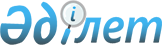 Абай аудандық мәслихатының 2018 жылғы 25 желтоқсандағы № 30/4-VІ "2019-2021 жылдарға арналған Абай ауданының бюджеті туралы" шешіміне өзгерістер енгізу туралы
					
			Күшін жойған
			
			
		
					Шығыс Қазақстан облысы Абай аудандық мәслихатының 2019 жылғы 26 маусымдағы № 37/4-VІ шешімі. Шығыс Қазақстан облысының Әділет департаментінде 2019 жылғы 4 шілдеде № 6055 болып тіркелді. Күші жойылды - Шығыс Қазақстан облысы Абай аудандық мәслихатының 2019 жылғы 30 желтоқсандағы № 42/9-VI шешімімен
      Ескерту. Күші жойылды - Шығыс Қазақстан облысы Абай аудандық мәслихатының 30.12.2019 № 42/9-VI шешімімен (01.01.2020 бастап қолданысқа енгізіледі).

      РҚАО-ның ескертпесі.

      Құжаттың мәтінінде түпнұсқаның пунктуациясы мен орфографиясы сақталған.
      Қазақстан Республикасының 2008 жылғы 4 желтоқсандағы Бюджет кодексінің 109-бабының 5-тармағына, Қазақстан Республикасының 2001 жылғы 23 қаңтардағы "Қазақстан Республикасындағы жергілікті мемлекеттік басқару және өзін-өзі басқару туралы" Заңының 6-бабы 1-тармағының 1) тармақшасына, Шығыс Қазақстан облыстық мәслихатының 2019 жылғы 14 маусымдағы № 30/329-VI "2019-2021 жылдарға арналған облыстық бюджет туралы" Шығыс Қазақстан облыстық мәслихатының 2018 жылғы 13 желтоқсандағы № 25/280-VІ шешіміне өзгерістер мен толықтырулар енгізу туралы" (нормативтік құқықтық актілердің мемлекеттік тіркеу Тізілімінде № 6024 болып тіркелген) шешіміне сәйкес, Абай аудандық мәслихаты ШЕШІМ ҚАБЫЛДАДЫ:
      1. Абай аудандық мәслихатының 2018 жылғы 25 желтоқсандағы № 30/4-VІ "2019-2021 жылдарға арналған Абай ауданының бюджеті туралы" шешіміне (нормативтік құқықтық актілерді мемлекеттік тіркеу Тізілімінде № 5-5-163 болып тіркелген, 2019 жылғы 8-15 қаңтардағы, 16-23 қаңтардағы "Абай елі" газетінде, Қазақстан Республикасының нормативтік құқықтық актілердің электрондық түрдегі эталондық бақылау банкінде 2019 жылғы 9 қаңтарда жарияланған) мынадай өзгерістер енгізілсін:
      1-тармақ келесі редакцияда жазылсын:
      "1. 2019-2021 жылдарға арналған аудандық бюджет 1, 2 және 3 қосымшаларға сәйкес, соның ішінде 2019 жылға келесі көлемдерде бекітілсін:
      1) кірістер – 4 346 224,0 мың теңге, соның ішінде:
      салықтық түсімдер – 422 538,0 мың теңге;
      салықтық емес түсімдер – 19 475,0 мың теңге;
      негізгі капиталды сатудан түсетін түсімдер – 20 000,0 мың теңге;
      трансферттер түсімі – 3 884 211,0 мың теңге;
      2) шығындар – 4 354 964,3 мың теңге;
      3) таза бюджеттік кредиттеу – 23 217,0 мың теңге, соның ішінде:
      бюджеттік кредиттер – 37 875,0 мың теңге;
      бюджеттік кредиттерді өтеу – 14 658,0 мың теңге;
      4) қаржы активтерімен операциялар бойынша сальдо – 17 300,0 мың теңге;
      қаржы активтерін сатып алу – 17 300,0 мың теңге;
      мемлекеттің қаржы активтерін сатудан түсетін түсімдер - 0 теңге;
      5) бюджет тапшылығы (профициті) – - 49 257,3 мың теңге;
      6) бюджет тапшылығын қаржыландыру (профицитін пайдалану) – 49 257,3 мың теңге;
      қарыздар түсімі – 37 875,0 мың теңге;
      қарыздарды өтеу – 14 658,0 мың теңге;
      бюджет қаражатының пайдаланылатын қалдықтары – 26 040,3 мың теңге.";
      аталған шешімнің 1 қосымшасы осы шешімнің қосымшасына сәйкес келесі редакцияда жазылсын.
      2. Осы шешім 2019 жылдың 1 қаңтарынан бастап қолданысқаенгізіледі. 2019 жылға арналған аудандық бюджет
					© 2012. Қазақстан Республикасы Әділет министрлігінің «Қазақстан Республикасының Заңнама және құқықтық ақпарат институты» ШЖҚ РМК
				
      Сессия төрағасы

Қ. Нұғымаров

      Мәслихат хатшысы

Е. Лдибаев
Абай аудандық мәслихатының 
2019 жылғы 26 маусымдағы 
№ 37/4-VI шешіміне қосымшаАбай аудандық мәслихатының 
2018 жылғы 25 желтоқсандағы 
№ 30/4-VІ шешіміне 1 қосымша
Санаты
Санаты
Санаты
Санаты
Санаты
Сомасы (мың теңге)
Сыныбы
Сыныбы
Сыныбы
Сыныбы
Сомасы (мың теңге)
Ішкі сыныбы
Ішкі сыныбы
Ішкі сыныбы
Сомасы (мың теңге)
Ерекшелігі
Ерекшелігі
Сомасы (мың теңге)
Атауы
Сомасы (мың теңге)
1
2
3
4
5
6
І. КІРІСТЕР
4 346 224,0
1
Салықтық түсімдер
422 538,0
01
Табыс салығы 
134 573,0
2
Жеке табыс салығы
134 573,0
01
Төлем көзінен салық салынатын табыстардан ұсталатын жеке табыс салығы
125 883,0
02
Төлем көзінен салық салынбайтын табыстардан ұсталатын жеке табыс салығы
8 400,0
05
Төлем көзінен салық салынбайтын шетелдік азаматтар табыстарынан ұсталатын жеке табыс салығы
290,0
03
Әлеуметтiк салық 
145 000,0
1
Әлеуметтік салық 
145 000,0
01
Әлеуметтік салық
145 000,0
04
Меншiкке салынатын салықтар
137 234,0
1
Мүлiкке салынатын салықтар 
120 365,0
01
Заңды тұлғалардың және жеке кәсіпкерлердің мүлкіне салынатын салық
120 145,0
02
Жеке тұлғалардың мүлкіне салынатын салық
220,0
3
Жер салығы 
472,0
02
Жер салығы 
472,0
4
Көлiк құралдарына салынатын салық 
13 197,0
01
Заңды тұлғалардан көлiк құралдарына салынатын салық 
520,0
02
Жеке тұлғалардан көлiк құралдарына салынатын салық 
12 677,0
5
Бірыңғай жер салығы 
3 200,0
01
Бірыңғай жер салығы 
3 200,0
05
Тауарларға, жұмыстарға және қызметтерге салынатын iшкi салықтар 
4 831,0
2
Акциздер 
773,0
84
Қазақстан Республикасының аумағында өндірілген бензин (авиациялықты қоспағанда) және дизель отыны
773,0
3
Табиғи және басқа да ресурстарды пайдаланғаны үшiн түсетiн түсiмдер
2 260,0
15
Жер учаскелерін пайдаланғаны үшін төлем 
2 260,0
4
Кәсiпкерлiк және кәсiби қызметтi жүргiзгенi үшiн алынатын алымдар
1 798,0
02
Жекелеген қызмет түрлерiмен айналысу құқығы үшiн алынатын лицензиялық алым 
0,0
29
Жергілікті бюджетке төленетін тіркелгені үшін алым 
120,0
34
Қызметтің жекелеген түрлерiмен айналысуға лицензияларды пайдаланғаны үшін төлемақы
1 678,0
5
Ойын бизнесіне салық
0,0
02
Тіркелген салық
0,0
08
Заңдық маңызы бар әрекеттерді жасағаны және (немесе) оған уәкілеттігі бар мемлекеттік органдар немесе лауазымды адамдар құжаттар бергені үшін алынатын міндетті төлемдер
900,0
1
Мемлекеттік баж
900,0
26
Жергілікті бюджетке төленетін мемлекеттік баж 
900,0
2
Салықтық емес түсiмдер
19 475,0
01
Мемлекеттік меншіктен түсетін кірістер
940,0
5
Мемлекет меншігіндегі мүлікті жалға беруден түсетін кірістер
888,1
08
Аудандық маңызы бар қала, ауыл, кент, ауылдық округ әкімдерінің басқаруындағы, ауданның (облыстық маңызы бар қаланың) коммуналдық меншігінің мүлкін жалға беруден түсетін кірістерді қоспағанда, ауданның (облыстық маңызы бар қаланың) коммуналдық меншігінің мүлкін жалға беруден түсетін кірістер
888,1
7
Мемлекеттік бюджеттен берілген кредиттер бойынша сыйақылар
51,9
13
Жеке тұлғаларға жергілікті бюджеттен берілген бюджеттік кредиттер бойынша сыйақылар 
51,9
04
Мемлекеттік бюджеттен қаржыландырылатын, сондай-ақ Қазақстан Республикасы Ұлттық Банкінің бюджетінен (шығыстар сметасынан) қамтылатын және қаржыландырылатын мемлекеттік мекемелер салатын айыппұлдар, өсімпұлдар, санкциялар, өндіріп алулар
25,0
1
Мұнай секторы ұйымдарынан түсетін түсімдерді қоспағанда, мемлекеттік бюджеттен қаржыландырылатын, сондай-ақ Қазақстан Республикасы Ұлттық Банкінің бюджетінен (шығыстар сметасынан) қамтылатын және қаржыландырылатын мемлекеттік мекемелер салатын айыппұлдар, өсімпұлдар, санкциялар, өндіріп алулар
25,0
18
Мамандандырылған ұйымдарға, жеке тұлғаларға бюджеттік кредиттер (қарыздар) бойынша жергілікті бюджеттен берілген айыппұлдар, өсімпұлдар, санкциялар, өндіріп алулар 
25,0
06
Басқа да салықтық емес түсiмдер 
18 510,0
1
Басқа да салықтық емес түсiмдер 
18 510,0
09
Жергіліктік бюджетке түсетін салықтық емес басқа да түсімдер 
18 510,0
3
Негізгі капиталды сатудан түсетін түсімдер
20 000,0
03
Жердi және материалдық емес активтердi сату
20 000,0
1
Жерді сату
20 000,0
01
Жер учаскелерін сатудан түсетін түсімдер 
20 000,0
4
Трансферттер түсімі
3 884 211,0
02
Мемлекеттiк басқарудың жоғары тұрған органдарынан түсетiн трансферттер
3 884 211,0
2
Облыстық бюджеттен түсетiн трансферттер
3 884 211,0
01
Ағымдағы нысаналы трансферттер
1 004 470,0
02
Нысаналы даму трансферттері 
278 111,0
03
Субвенциялар 
2 591 255,0
04
Заңнаманың қабылдауына байланысты ысырапты өтеуге арналған трансферттер 
10375,0
Функционалдық топ
Функционалдық топ
Функционалдық топ
Функционалдық топ
Функционалдық топ
Функционалдық топ
Сомасы (мың теңге)
Функционалдық кіші топ
Функционалдық кіші топ
Функционалдық кіші топ
Функционалдық кіші топ
Функционалдық кіші топ
Сомасы (мың теңге)
Бюджеттік бағдарламалардың әкімшісі
Бюджеттік бағдарламалардың әкімшісі
Бюджеттік бағдарламалардың әкімшісі
Бюджеттік бағдарламалардың әкімшісі
Сомасы (мың теңге)
Бағдарлама
Бағдарлама
Бағдарлама
Сомасы (мың теңге)
Кіші бағдарлама
Кіші бағдарлама
Сомасы (мың теңге)
Атауы
Сомасы (мың теңге)
ІІ. ШЫҒЫНДАР
4 354 964,3
01
Жалпы сипаттағы мемлекеттiк қызметтер 
467 286,1
1
Мемлекеттiк басқарудың жалпы функцияларын орындайтын өкiлдi, атқарушы және басқа органдар
332 728,0
112
Аудан (облыстық маңызы бар қала) мәслихатының аппараты
22 866,0
001
Аудан (облыстық маңызы бар қала) мәслихатының қызметін қамтамасыз ету жөніндегі қызметтер
22 866,0
003
Мемлекеттік органның күрделі шығыстары
0,0
122
Аудан (облыстық маңызы бар қала) әкімінің аппараты
147 284,0
001
Аудан (облыстық маңызы бар қала) әкімінің қызметін қамтамасыз ету жөніндегі қызметтер
144 102,0
003
Мемлекеттік органның күрделі шығыстары
3 182,0
123
Қаладағы аудан, аудандық маңызы бар қала, кент, ауыл, ауылдық округ әкімінің аппараты
162 578,0
001
Қаладағы аудан, аудандық маңызы бар қаланың, кент, ауыл, ауылдық округ әкімінің қызметін қамтамасыз ету жөніндегі қызметтер
151 628,0
022
Мемлекеттік органның күрделі шығыстары
10 950,0
2
Қаржылық қызмет
422,1
459
Ауданның (облыстық маңызы бар қаланың) экономика және қаржы бөлімі
422,1
003
Салық салу мақсатында мүлікті бағалауды жүргізу
422,1
9
Жалпы сипаттағы өзге де мемлекеттiк қызметтер
134 136,0
454
Ауданның (облыстық маңызы бар қаланың) кәсіпкерлік және ауыл шаруашылығы бөлімі
22 293,0
001
Жергілікті деңгейде кәсіпкерлікті және ауыл шаруашылығын дамыту саласындағы мемлекеттік саясатты іске асыру жөніндегі қызметтер
22 293,0
459
Ауданның (облыстық маңызы бар қаланың) экономика және қаржы бөлімі
47 050,0
001
Ауданның (облыстық маңызы бар қаланың) экономикалық саясаттын қалыптастыру мен дамыту, мемлекеттік жоспарлау, бюджеттік атқару және коммуналдық меншігін басқару саласындағы мемлекеттік саясатты іске асыру жөніндегі қызметтер
33 645,0
015
Мемлекеттік органның күрделі шығыстары
970,0
113
Жергілікті бюджеттерден берілетін ағымдағы нысаналы трансферттер
12 435,0
495
Ауданның (облыстық маңызы бар қаланың) құрылыс, сәулет, тұрғын үй-коммуналдық шаруашылығы, жолаушылар көлігі және автомобиль жолдары бөлімі
64 793,0
001
Жергілікті деңгейде сәулет, құрылыс, тұрғын үй-коммуналдық шаруашылық, жолаушылар көлігі және автомобиль жолдары саласындағы мемлекеттік саясатты іске асыру жөніндегі қызметтер
20 670,0
003
Мемлекеттік органның күрделі шығыстары
332,0
113
Жергілікті бюджеттерден берілетін ағымдағы нысаналы трансферттер
43 791,0
02
Қорғаныс
12 646,0
1
Әскери мұқтаждар
6 146,0
122
Аудан (облыстық маңызы бар қала) әкімінің аппараты
6 146,0
005
Жалпыға бірдей әскери міндетті атқару шеңберіндегі іс-шаралар
6 146,0
2
Төтенше жағдайлар жөнiндегi жұмыстарды ұйымдастыру
6 500,0
122
Аудан (облыстық маңызы бар қала) әкімінің аппараты
6 500,0
006
Аудан (облыстық маңызы бар қала) ауқымындағы төтенше жағдайлардың алдын алу және оларды жою
6 500,0
04
Бiлiм беру
2 193 665,0
1
Мектепке дейiнгi тәрбие және оқыту
242 235,0
464
Ауданның (облыстық маңызы бар қаланың) білім бөлімі
242 235,0
009
Мектепке дейінгі тәрбие мен оқыту ұйымдарының қызметін қамтамасыз ету
156 838,0
040
Мектепке дейінгі білім беру ұйымдарында мемлекеттік білім беру тапсырысын іске асыруға
85 397,0
2
Бастауыш, негізгі орта және жалпы орта білім беру
1 843 987,0
464
Ауданның (облыстық маңызы бар қаланың) білім бөлімі
1 684 741,0
003
Жалпы білім беру
1 556 469,0
006
Балаларға қосымша білім беру
128 272,0
465
Ауданның (облыстық маңызы бар қаланың) дене шынықтыру және спорт бөлімі
154 847,0
017
Балалар мен жасөспірімдерге спорт бойынша қосымша білім беру
154 847,0
495
Ауданның (облыстық маңызы бар қаланың) сәулет, құрылыс, тұрғын үй-коммуналдық шаруашылығы, жолаушылар көлігі және автомобиль жолдары бөлімі
4 399,0
059
Бастауыш, негізгі орта және жалпы орта білім беру объектілерін салу және реконструкциялау
4 399,0
9
Бiлiм беру саласындағы өзге де қызметтер
107 443,0
464
Ауданның (облыстық маңызы бар қаланың) білім бөлімі
107 443,0
001
Жергілікті деңгейде білім беру саласындағы мемлекеттік саясатты іске асыру жөніндегі қызметтер
16 644,0
005
Ауданның (областык маңызы бар қаланың) мемлекеттік білім беру мекемелер үшін оқулықтар мен оқу-әдiстемелiк кешендерді сатып алу және жеткізу
27 981,0
012
Мемлекеттік органның күрделі шығыстары
500,0
015
Жетім баланы (жетім балаларды) және ата-аналарының қамқорынсыз қалған баланы (балаларды) күтіп-ұстауға қамқоршыларға (қорғаншыларға) ай сайынға ақшалай қаражат төлемі
5 833,0
023
Әдістемелік жұмыс
17 491,0
067
Ведомстволық бағыныстағы мемлекеттік мекемелер мен ұйымдардың күрделі шығыстары
38 994,0
06
Әлеуметтiк көмек және әлеуметтiк қамсыздандыру
634 550,0
1
Әлеуметтiк қамсыздандыру
363 034,0
451
Ауданның (облыстық маңызы бар қаланың) жұмыспен қамту және әлеуметтік бағдарламалар бөлімі
360 622,0
005
Мемлекеттік атаулы әлеуметтік көмек 
360 622,0
464
Ауданның (облыстық маңызы бар қаланың) білім бөлімі
2 412,0
030
Патронат тәрбиешілерге берілген баланы (балаларды) асырап бағу 
2 412,0
2
Әлеуметтiк көмек
240 965,0
451
Ауданның (облыстық маңызы бар қаланың) жұмыспен қамту және әлеуметтік бағдарламалар бөлімі
240 965,0
002
Жұмыспен қамту бағдарламасы
100 561,0
004
Ауылдық жерлерде тұратын денсаулық сақтау, білім беру, әлеуметтік қамтамасыз ету, мәдениет, спорт және ветеринар мамандарына отын сатып алуға Қазақстан Республикасының заңнамасына сәйкес әлеуметтік көмек көрсету
9 900,0
006
Тұрғын үйге көмек көрсету
7 500,0
007
Жергілікті өкілетті органдардың шешімі бойынша мұқтаж азаматтардың жекелеген топтарына әлеуметтік көмек
43 903,0
010
Үйден тәрбиеленіп оқытылатын мүгедек балаларды материалдық қамтамасыз ету
1 546,0
014
Мұқтаж азаматтарға үйде әлеуметтiк көмек көрсету
35 791,0
017
Оңалтудың жеке бағдарламасына сәйкес мұқтаж мүгедектердi мiндеттi гигиеналық құралдармен қамтамасыз ету, қозғалуға қиындығы бар бірінші топтағы мүгедектерге жеке көмекшінің және есту бойынша мүгедектерге қолмен көрсететiн тіл маманының қызметтерін ұсыну
15 695,0
023
Жұмыспен қамту орталықтарының қызметін қамтамасыз ету
26 069,0
9
Әлеуметтiк көмек және әлеуметтiк қамтамасыз ету салаларындағы өзге де қызметтер
30 551,0
451
Ауданның (облыстық маңызы бар қаланың) жұмыспен қамту және әлеуметтік бағдарламалар бөлімі
30 551,0
001
Жергілікті деңгейде халық үшін әлеуметтік бағдарламаларды жұмыспен қамтуды қамтамасыз етуді іске асыру саласындағы мемлекеттік саясатты іске асыру жөніндегі қызметтер
24 978,0
011
Жәрдемақыларды және басқа да әлеуметтік төлемдерді есептеу, төлеу мен жеткізу бойынша қызметтерге ақы төлеу
5 203,0
021
Мемлекеттік органның күрделі шығыстары
0,0
067
Ведомстволық бағыныстағы мемлекеттік мекемелер мен ұйымдардың күрделі шығыстары
370,0
07
Тұрғын үй-коммуналдық шаруашылық
204 046,9
1
Тұрғын үй шаруашылығы
10 548,0
495
Ауданның (облыстық маңызы бар қаланың) сәулет, құрылыс, тұрғын үй коммуналдық шаруашылығы, жолаушылар көлігі және автомобиль жолдары бөлімі
10 548,0
007
Коммуналдық тұрғын үй қорының тұрғын үйін жобалау және (немесе) салу, реконструкциялау
10 548,0
2
Коммуналдық шаруашылық
142 241,9
495
Ауданның (облыстық маңызы бар қаланың) сәулет, құрылыс, тұрғын үй коммуналдық шаруашылығы, жолаушылар көлігі және автомобиль жолдары бөлімі
142 241,9
016
Сумен жабдықтау және су бұру жүйесінің жұмыс істеуі
52 241,9
058
Ауылдық елді мекендердегі сумен жабдықтау және су бұру жүйелерін дамыту
90 000,0
3
Елді-мекендерді көркейту
51 257,0
123
Қаладағы аудан, аудандық маңызы бар қала, кент, ауыл, ауылдық округ әкімінің аппараты
4 257,0
011
Елді мекендерді абаттандыру мен көгалдандыру
4 257,0
495
Ауданның (облыстық маңызы бар қаланың) сәулет, құрылыс, тұрғын үй коммуналдық шаруашылығы, жолаушылар көлігі және автомобиль жолдары бөлімі
47 000,0
029
Елдi мекендердi абаттандыру және көгалдандыру
47 000,0
08
Мәдениет, спорт, туризм және ақпараттық кеңістiк
426 463,0
1
Мәдениет саласындағы қызмет
301 244,0
455
Ауданның (облыстық маңызы бар қаланың) мәдениет және тілдерді дамыту бөлімі
161 133,0
003
Мәдени-демалыс жұмысын қолдау
161 133,0
495
Ауданның (облыстық маңызы бар қаланың) сәулет, құрылыс, тұрғын үй коммуналдық шаруашылығы, жолаушылар көлігі және автомобиль жолдары бөлімі
140 111,0
036
Мәдениет объектілерін дамыту
140 111,0
2
Спорт
35 005,0
465
Ауданның (облыстық маңызы бар қаланың) дене шынықтыру және спорт бөлімі
35 005,0
001
Жергілікті деңгейде дене шынықтыру және спорт саласындағы мемлекеттік саясатты іске асыру жөніндегі қызметтер
12 665,0
004
Мемлекетік органның күрделі шығыстары
3 600,0
006
Аудандық (облыстық маңызы бар қалалық) деңгейде спорттық жарыстар өткiзу
3 110,0
007
Әртүрлi спорт түрлерi бойынша аудан (облыстық маңызы бар қала) құрама командаларының мүшелерiн дайындау және олардың облыстық спорт жарыстарына қатысуы
14 630,0
032
Ведомстволық бағыныстағы мемлекеттік мекемелер мен ұйымдардың күрделі шығыстары
1 000,0
495
Ауданның (облыстық маңызы бар қаланың) сәулет, құрылыс, тұрғын үй коммуналдық шаруашылығы, жолаушылар көлігі және автомобиль жолдары бөлімі
0,0
021
Спорт объектілерін дамыту
0,0
3
Ақпараттық кеңiстiк
45 010,0
455
Ауданның (облыстық маңызы бар қаланың) мәдениет және тілдерді дамыту бөлімі
36 010,0
006
Аудандық (қалалық) кiтапханалардың жұмыс iстеуi
35 510,0
007
Мемлекеттiк тiлдi және Қазақстан халқының басқа да тiлдерін дамыту
500,0
456
Ауданның (облыстық маңызы бар қаланың) ішкі саясат бөлімі
9 000,0
002
Мемлекеттік ақпараттық саясат жүргізу жөніндегі қызметтер
9 000,0
9
Мәдениет, спорт, туризм және ақпараттық кеңiстiктi ұйымдастыру жөнiндегi өзге де қызметтер
45 204,0
455
Ауданның (облыстық маңызы бар қаланың) мәдениет және тілдерді дамыту бөлімі
11 089,0
001
Жергілікті деңгейде тілдерді және мәдениетті дамыту саласындағы мемлекеттік саясатты іске асыру жөніндегі қызметтер
11 089,0
010
Мемлекеттік органның күрделі шығыстары
0,0
032
Ведомстволық бағыныстағы мемлекеттік мекемелер мен ұйымдардың күрделі шығыстары
0,0
456
Ауданның (облыстық маңызы бар қаланың) ішкі саясат бөлімі
34 115,0
001
Жергілікті деңгейде ақпарат, мемлекеттілікті нығайту және азаматтардың әлеуметтік сенімділігін қалыптастыру саласында мемлекеттік саясатты іске асыру жөніндегі қызметтер
14 409,0
003
Жастар саясаты саласында іс-шараларды іске асыру
19 471,0
006
Мемлекеттік органның күрделі шығыстары
235,0
10
Ауыл, су, орман, балық шаруашылығы, ерекше қорғалатын табиғи аумақтар, қоршаған ортаны және жануарлар дүниесін қорғау, жер қатынастары
180 727,0
1
Ауыл шаруашылығы
148 626,0
473
Ауданның (облыстық маңызы бар қаланың) ветеринария бөлімі
148 626,0
001
Жергілікті деңгейде ветеринария саласындағы мемлекеттік саясатты іске асыру жөніндегі қызметтер
20 040,0
006
Ауру жануарларды санитарлық союды ұйымдастыру
2 500,0
007
Қаңғыбас иттер мен мысықтарды аулауды және жоюды ұйымдастыру
2 000,0
008
Алып қойылатын және жойылатын ауру жануарлардың, жануарлардан алынатын өнімдер мен шикізаттың құнын иелеріне өтеу
3 792,0
009
Жануарлардың энзоотиялық аурулары бойынша ветеринариялық іс-шараларды жүргізу
2 654,0
011
Эпизоотияға қарсы іс-шаралар жүргізу
117 640,0
6
Жер қатынастары
14 187,0
463
Ауданның (облыстық маңызы бар қаланың) жер қатынастары бөлімі
14 187,0
001
Аудан (облыстық маңызы бар қала) аумағында жер қатынастарын реттеу саласындағы мемлекеттік саясатты іске асыру жөніндегі қызметтер
13 997,0
007
Мемлекеттік органның күрделі шығыстары
190,0
9
Ауыл, су, орман, балық шаруашылығы, қоршаған ортаны қорғау және жер қатынастары саласындағы басқа да қызметтер
17 914,0
459
Ауданның (облыстық маңызы бар қаланың) экономика және қаржы бөлімі
17 914,0
099
Мамандардың әлеуметтік көмек көрсетуі жөніндегі шараларды іске асыру
17 914,0
12
Көлiк және коммуникация
16 050,0
1
Автомобиль көлiгi
16 050,0
495
Ауданның (облыстық маңызы бар қаланың) сәулет, құрылыс, тұрғын үй коммуналдық шаруашылығы, жолаушылар көлігі және автомобиль жолдары бөлімі
16 050,0
023
Автомобиль жолдарының жұмыс істеуін қамтамасыз ету
16 050,0
13
Басқалар
68 785,0
3
Кәсiпкерлiк қызметтi қолдау және бәсекелестікті қорғау
48 500,0
454
Ауданның (облыстық маңызы бар қаланың) кәсіпкерлік және ауыл шаруашылығы бөлімі
500,0
006
Кәсіпкерлік қызметті қолдау
500,0
495
Ауданның (облыстық маңызы бар қаланың) сәулет, құрылыс, тұрғын үй-коммуналдық шаруашылығы, жолаушылар көлігі және автомобиль жолдары бөлімі
48 000,0
055
"Бизнестің жол картасы-2020" бизнесті қолдау мен дамытудың мемлекеттік бағдарламасы шеңберінде индустриялық инфрақұрылымды дамыту
48 000,0
9
Басқалар
20 285,0
123
Қаладағы аудан, аудандық маңызы бар қала, кент, ауыл, ауылдық округ әкімінің аппараты
9 325,0
040
Өңірлерді дамытудың 2020 жылға дейінгі бағдарламасы шеңберінде өңірлерді экономикалық дамытуға жәрдемдесу бойынша шараларды іске асыру
9 325,0
459
Ауданның (облыстық маңызы бар қаланың) экономика және қаржы бөлімі
10 960,0
012
Ауданның (облыстық маңызы бар қаланың) жергілікті атқарушы органының резерві 
6 741,0
026
Аудандық маңызы бар қала, ауыл, кент, ауылдық округ бюджеттеріне ең төменгі жалақы мөлшерінің өзгеруіне байланысты азаматтық қызметшілердің жекелеген санаттарының, мемлекеттік бюджет қаражаты есебінен ұсталатын ұйымдар қызметкерлерінің, қазыналық кәсіпорындар қызметкерлерінің жалақысын көтеруге берілетін ағымдағы нысаналы трансферттер
2 264,0
066
Аудандық маңызы бар қала, ауыл, кент, ауылдық округ бюджеттеріне мемлекеттік әкімшілік қызметшілердің жекелеген санаттарының жалақысын көтеруге берілетін ағымдағы нысаналы трансферттер
1 955,0
14
Борышқа қызмет көрсету
51,9
1
Борышқа қызмет көрсету
51,9
459
Ауданның (облыстық маңызы бар қаланың) экономика және қаржы бөлімі
51,9
021
Жергілікті атқарушы органдардың облыстық бюджеттен қарыздар бойынша сыйақылар мен өзге де төлемдерді төлеу бойынша борышына қызмет көрсету
51,9
15
Трансферттер
150 693,4
1
Трансферттер
150 693,4
459
Ауданның (облыстық маңызы бар қаланың) экономика және қаржы бөлімі
150 693,4
006
Пайдаланылмаған (толық пайдаланылмаған) нысаналы трансферттерді қайтару
6 431,4
024
Заңнаманы өзгертуге байланысты жоғары тұрған бюджеттің шығындарын өтеуге төменгі тұрған бюджеттен ағымдағы нысаналы трансферттер
98 126,0
038
Субвенциялар
33 881,0
051
Жергілікті өзін-өзі басқару органдарына берілетін трансферттер
12 255,0
ІІІ. Таза бюджеттік кредиттеу
23 217,0
Бюджеттік кредиттер
37 875,0
10
Ауыл, су, орман, балық шаруашылығы, ерекше қорғалатын табиғи аумақтар, қоршаған ортаны және жануарлар дүниесін қорғау, жер қатынастары
37 875,0
9
Ауыл, су, орман, балық шаруашылығы, қоршаған ортаны қорғау және жер қатынастары саласындағы басқа да қызметтер
37 875,0
459
Ауданның (облыстық маңызы бар қаланың) экономика және қаржы бөлімі
37 875,0
018
Мамандарды әлеуметтік қолдау шараларын іске асыру үшін бюджеттік кредиттер
37 875,0
5
Бюджеттік кредиттерді өтеу
14 658,0
01
Бюджеттік кредиттерді өтеу
14 658,0
1
Мемлекеттік бюджеттен берілген бюджеттік кредиттерді өтеу
14 658,0
IV. Қаржы активтерімен операциялар бойынша сальдо
17 300,0
Қаржы активтерін сатып алу
17 300,0
13
Басқалар
17 300,0
9
Басқалар
17 300,0
495
Ауданның (облыстық маңызы бар қаланың) сәулет, құрылыс, тұрғын үй-коммуналдық шаруашылығы, жолаушылар көлігі және автомобиль жолдары бөлімі
17 300,0
065
Заңды тұлғалардың жарғылық капиталын қалыптастыру немесе ұлғайту
17 300,0
Мемлекеттің қаржы активтерін сатудан түсетін түсімдер
0
V. Бюджет тапшылығы (профициті)
-49 257,3
VI. Бюджет тапшылығын қардыландыру (профицитін пайдалану)
49 257,3
7
Қарыздар түсімі
37 875,0
01
Мемлекеттік ішкі қарыздар
37 875,0
2
Қарыз алу келісім-шарттары
37 875,0
16
Қарыздарды өтеу
14 658,0
1
Қарыздарды өтеу
14 658,0
459
Ауданның (облыстық маңызы бар қаланың) экономика және қаржы бөлімі
14 658,0
005
Жергілікті атқарушы органның жоғары тұрған бюджет алдындағы борышын өтеу
14 658,0
8
Бюджет қаражатының пайдаланылатын қалдықтары
26 040,3
01
Бюджет қаражаты қалдықтары
26 040,3
1
Бюджет қаражатының бос қалдықтары
26 040,3